PROGRAM TITLEInfo to placed hereSECTION TITLEMore info to be placed herePROGRAM TITLEInfo to placed hereSECTION TITLEMore info to be placed here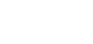 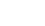 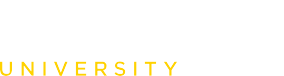 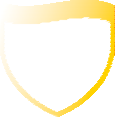 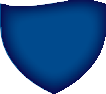 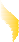 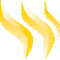 Info to placed here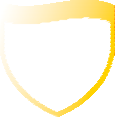 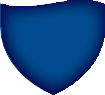 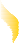 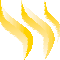 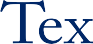 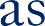 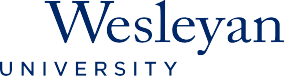 